Bulletin for Thursday, March 8, 2018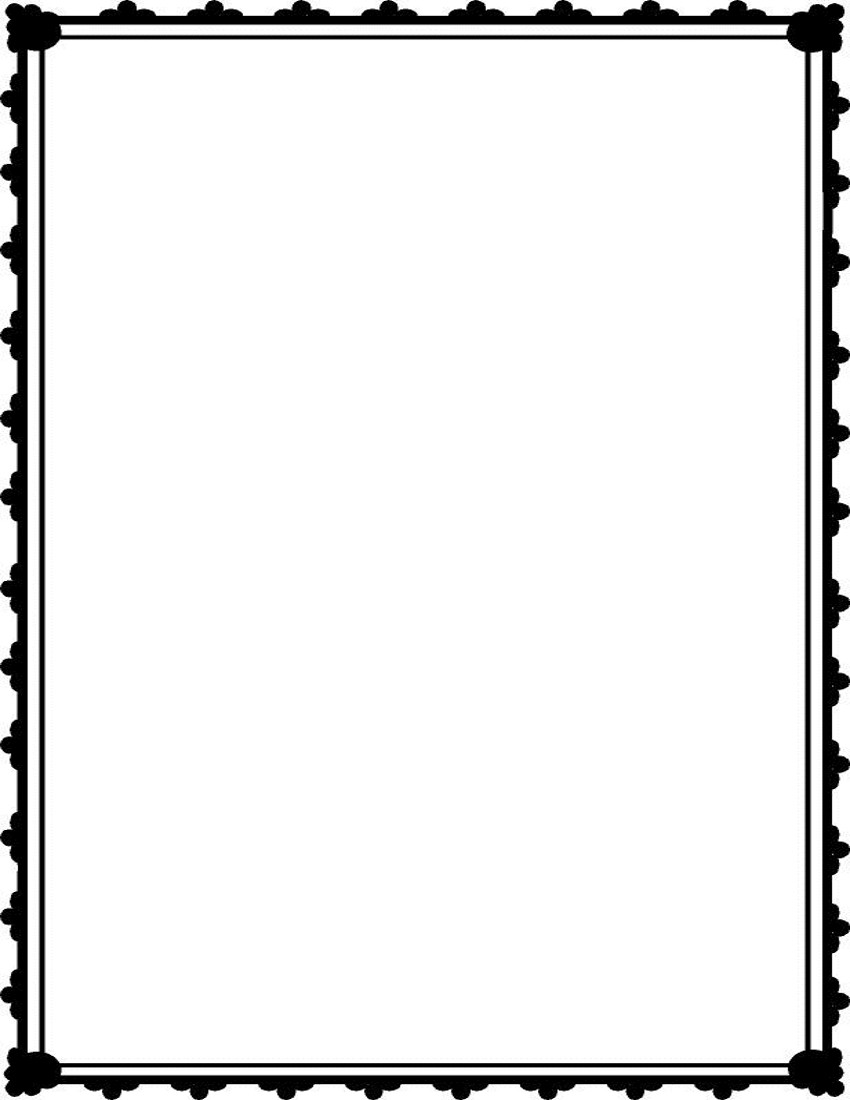 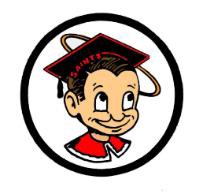 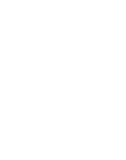 GENERALSophomores, if you have not picked up your PSAT scores, we will be distributing on Tuesday, March 13th in the MMLC (library) during lunch. You will receive information about what the scores mean and what resources are available for preparing for next year’s exam.Seniors! Only one bus for GradNite is left! You MUST buy your tickets by March 9th! Don't be left out!Deadline for Minerva Scholarship is March 9th.  Please turn in completed application to Ms. Washington in the Career Center.Attention OTCR Students:  Please report to room 235 at Lunch or After School on a daily basis until you have completed all of your OTCR courses. Failure to do so may affect your Graduation status.CLUBSSPORTS			   Santa Maria High School - Go, Saints!